2éme concours de la meilleure tourte à l’andouille du Val d’Ajol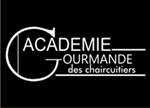 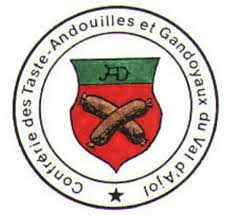 L’Académie Gourmande des Chaircuitiers organiseEn collaboration avec la Confrérie des Taste-Andouilles du Val d’AjolDimanche 16 février 2020Le 2éme concours de la Meilleure Tourte à l’Andouille du Val d’AjolREGLEMENT du CONCOURS PROFESSIONNELS Article 1 : ThèmeLe concours porte sur la fabrication de tourte à l’Andouille du Val d’Ajol (composition 50% d’andouille du Val d’Ajol). Deux échantillons de 6 personnes chacun (diamètre 24cm) seront déposés avant 10 h à la salle des fêtes du Val d’Ajol ou envoyés les jours précédents soit Au Fumoir Vosgien 8, place de l’Eglise 88340 Le Val d’Ajol, soit chez Monsieur Jean Louis MANGENOT 7, rue Carnot 54170 à Colombey les Belles par Chronopost ou Colis Frais. Début de la dégustation à 11h précises à la salle des fêtes.Article 2 : Conditions de participationCe concours est ouvert au plus grand nombre de Professionnels (apprentis, ouvriers ou chefs d’entreprise).Chaque concurrent recevra gratuitement 2 andouilles du Val d’Ajol avec 2 bagues d’authentification (à retirer chez l’un des bouchers charcutiers agréés, voir liste cidessous)Inscription sans participation financière.L’inscription au concours implique l’acceptation entière du présent règlement.Le vainqueur de l’édition 2019 participera « hors concours »Liste des bouchers charcutiers bénéficiant de l’appellation « Andouilles du Val d’Ajol »          Maison BONGEOT : au Fumoir Vosgien        03 29 81 22 68          Maison DAVAL : au Palais de l’Andouille     03 29 30 66 32          Maison HUSSON : Boucherie de Faymont     03 29 30 66 46          Maison LAROCHE, au Fumé Campagnard     03 29 67 27 98          Maison PIERRAT, le Vosgien Gourmet          03 29 61 36 80Article 3 : InscriptionLa date limite des inscriptions est fixée au lundi 10 février 2020, cachet de la poste faisant foi. Le bulletin d’inscription est à renvoyer pour cette date, à l’adresse suivante :Monsieur Jean Louis MANGENOT 7, rue Carnot 54170 à Colombey les Belles ou Confrérie des taste-andouille, 2 ZA de la Croisette 88340 Le Val D’Ajol. L’échantillon fera l’objet d’un envoi séparé ; réception au plus tard le 15 février 2019 aux adresses indiquées.Article 4 : Disposition pratiqueLe responsable du concours assignera à chaque inscription un numéro d’ordre.Tout produit non déposé à la salle des Fêtes du Val d’Ajol  à l’heure indiquée (entre 9h et 10h le jour même)  ou envoyé par transporteur ou Chronopost, Au Fumoir Vosgien, place de l’église, 88340 Le Val d’Ajol ou chez Monsieur Jean Louis MANGENOT 7, rue Carnot 54170 à Colombey les Belles, (au plus tard le 15 février) ne sera pas pris en compte pour le concours. Les tourtes seront obligatoirement accompagnées des bagues des andouilles fournies.Article 5: Définition d’une tourteForme ronde, garnie de légumes, de viande, etc..Libre choix de la pâte : brisée, feuilletée, etc..Cuisson en tourtière, en cercle, etc..La cuisson s’effectue après le montage (les tourtes seront réchauffées sur place)Incorporer obligatoirement 50% d’andouille du val d’Ajol dans la garnitureLes candidats ont la possibilité de commander directement auprès de la société De Buyer les tourtières ; référence : cercle à tarte bords roulés 3091.24N à 3.75 € ht l’unité.Article 6 : Critère de sélectionSuivant une grille pré établie, il sera tenu compte du goût, de la cuisson, du pourcentage andouille/viande, du montage intérieur, de la tenue de coupe et de l’aspect. Voir article 8.Article 7 : JuryLes échantillons seront soumis au jury le jour même. Le jury est composé de professionnels et de personnalités reconnues pour leurs compétences. Chaque membre du jury recevra un exemplaire du règlement et les explications nécessaires à un bon jugement. Les décisions du jury sont sans appel et aucune réclamation ne sera admise. En cas d’égalité de points entre les candidats, la meilleure note de saveur et de composition servira à les départager.Article 8: Notation La notation se fera de la façon suivante :Saveur						Note sur 20			Coefficient 5Montage intérieur          			Note sur 20			Coefficient 3Aspect général, tenue				Note sur 20			Coefficient 2Article 9 : Proclamation des résultats Les résultats seront proclamés le jour même vers 17h30 à la salle des fêtes et la remise des prix se fera dans la continuité au même endroit. La présence des candidats (ou d’un de leurs représentants) est indispensable, les lots n’étant pas envoyés aux lauréats.Récompenses :1er 	Grand Prix de la Confrérie des Taste-andouilles 	Coupe	Image d’Epinal numérotée	Echarpe, parapluie, mug2éme 	Prix de l’Académie Gourmande des ChaircuitiersCoupe	Echarpe, parapluieImage d’Epinal3éme 	Prix spécial du jury 	Coupe	Image d’Epinal	EcharpeLe 1er prix sera intronisé au sein de la Confrérie des Taste-Andouille le lundi 17 février Contacts :Jacques RACADOT Vice Président de la Confrérie : jacques.racadot@sfr.frPascal BATAGNE : Président de l’Académie : 06 30 81 49 94 pascal.batagne@sfr.frJL MANGENOT : chargé de communication : 06 12 98 43 49 mangenot.traiteur@orange.frSite de la Confrérie & Facebook : taste-andouilles-levaldajol.comSite : academie-gourmande.com  Facebook : académie gourmande des chaircuitiersBULLETIN D’INSCRIPTION PROFESSIONNELSA retourner chez :					Ou à :Monsieur Jean Louis MANGENOT		Confrérie des taste-andouilles7, rue Carnot						2 ZA de la Croisette54170 Colombey les Belles				88340 Le Val d’Ajol06 12 98 43 49					06 80 20 08 03mangenot.traiteur@orange.fr			confreriedestastesandouilles@orange.fr				Pour le lundi 10 février 2020 dernier délai (cachet de la poste faisant foi)Tous les champs doivent obligatoirement être remplisJe soussigné(e)…………………………………………………………………………………..Domicilié(e) …………………………………………………………………………………….…………………………………………………………………………………………………..Entreprise………………………………………………………………………………………..Numéro de téléphone portable…………………………………………………………………..Email……………………………………………………………………………………………Souhaite retirer ses andouilles à la boucherie charcuterie :……….…………………………Après avoir pris connaissance et accepté le règlement, demande à être inscrit au concours, catégorie Professionnels, de la Meilleure Tourte à l’Andouille du Val d’Ajol 2020. Tout produit déposé tardivement ne participera pas au concours.Voir dispositions pratiques du règlementJe certifie que le produit présenté sera de ma propre fabrication.Signature : 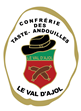 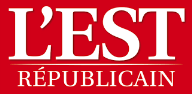 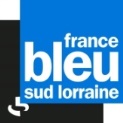 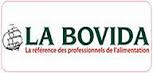 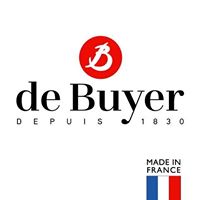 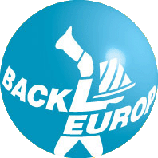 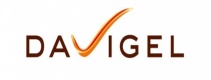 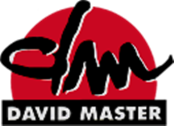 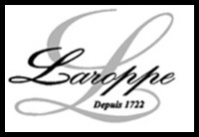 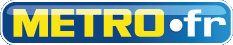 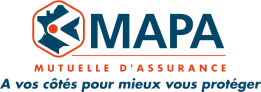 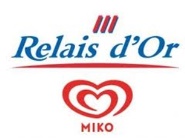 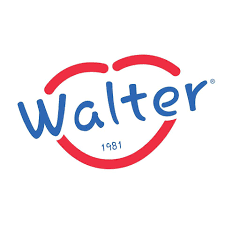 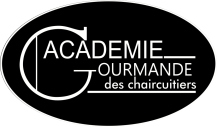 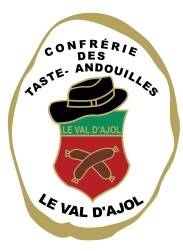 Fiche de travail et approvisionnementStockage, réception :Camion frigo, branchement électriqueLaissez passerEtiquettes avec numéros des échantillons et piques ou petits drapeauxListe des dépôts d’échantillonsPhotos des tourtesDégustation :Assiettes, couverts, serviettes, gobelets, gants, nappe, couteaux, planche à découperJury :RèglementsFeuille de notation, stylosTableur excel et feuille relevéOrdinateur, calculette, rallongeRemise des prix :Diplômes encadrésCoupes 6Lots (Bovida, Méon, Nanceienne)Graver plaques des coupesRoll up Appareil photo, chargeurMembres du jury et de l’Académie en tenueContacter la presseCocktail :Confrérie des Taste-andouillesCourrier aux partenaires et aux présidents des syndicatsFournitures AcadémieStylos 12Petites assiettes jetables 400Serviettes cocktail 2 paquetsPiques en bois 100Nappe papier 1Rince doigtsFeuilles notation, dossier pour chaque juréLots sponsorsCoupesFourniture par la ConfrérieSalle des fêtes, 8 tables, 20 chaisesFléchage du concours sur la foireEau plate et gazeuse 6 de chaqueVin blanc pour jurys 6 bouteillesGobelets ou verres pour jurysLaissez passer pour 2 véhiculesVin d’honneur pour remise des prix dimanche 17h30Regroupement des tourtes à la salle des fêtes à 10h pour numérotationPrise en charge des échantillons et remise à température et retour à la salle des fêtes pour 11hLots sponsors (De Buyer)